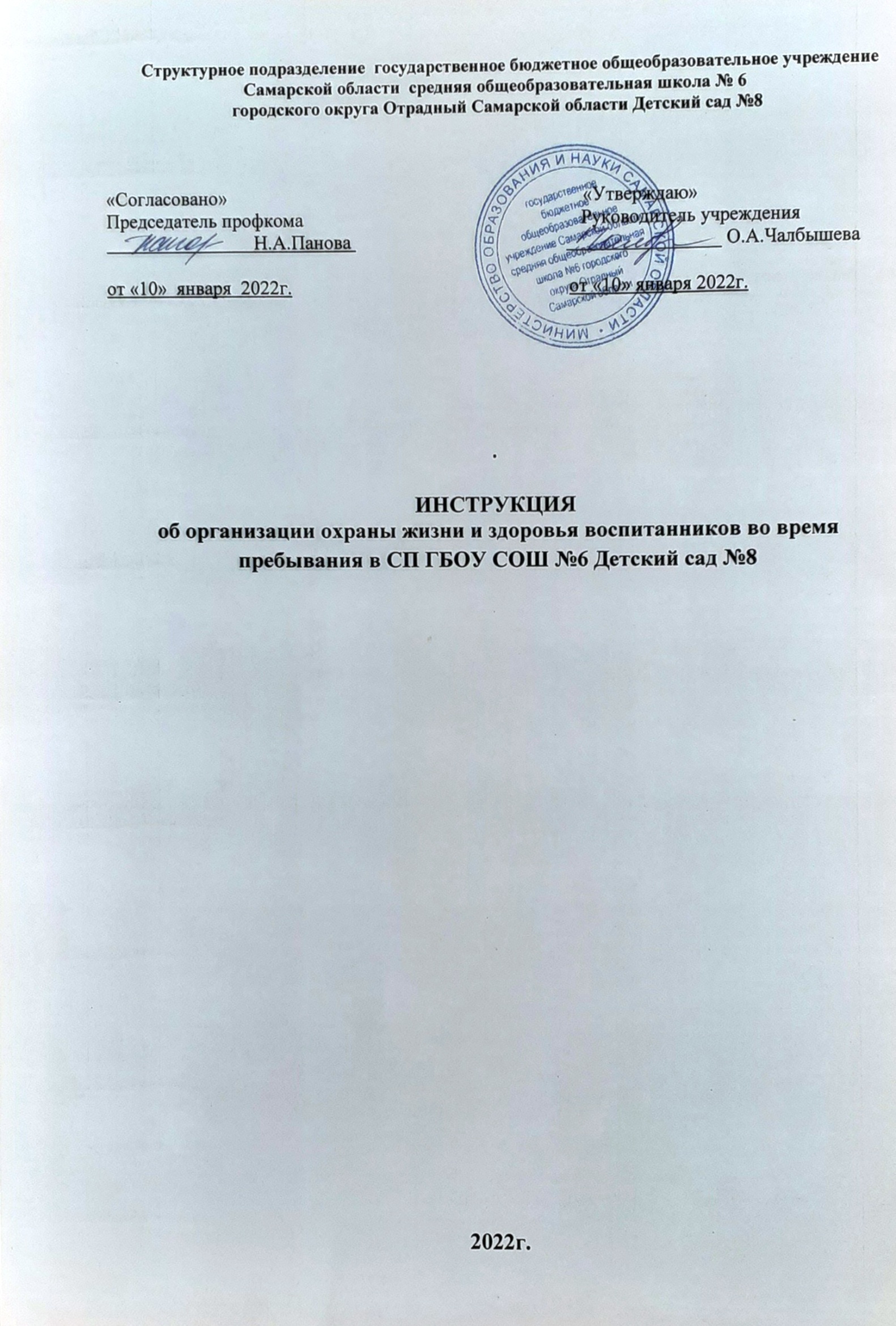 Настоящая Инструкция по охране жизни и здоровья воспитанников во время пребывания в дошкольной образовательной организации разработана на основе Инструкции по организации охраны жизни и здоровья детей в детских садах и на детских площадках, утвержденной Министерством просвещения РСФСР 30.08.1955 г. и в соответствии с требованиями   ст. 37, 41 Федерального закона РФ от 29.12.2012г. №273«Об образовании в Российской Федерации», Постановления Главного государственного санитарного врача Российской Федерации от 27.10.2020 г. № 32 "Об утверждении санитарно-эпидемиологических правил и норм СанПиН 2.3/2.4.3590-20 "Санитарно- эпидемиологические требования к организации общественного питания населения", Постановления Главного государственного санитарного врача Российской Федерации от 28.09.2020 № 28 "Об утверждении санитарных правил СП 2.4. 3648-20 "Санитарно- эпидемиологические требования к организациям воспитания и обучения, отдыха и оздоровления детей и молодежи", Постановления Главного государственного санитарного врача Российской Федерации от 30.06.2020 № 16 "Об утверждении санитарно- эпидемиологических правил СП 3.1/2.4 3598-20 "Санитарно-эпидемиологические требования к устройству, содержанию и организации работы образовательных организаций и других объектов социальной инфраструктуры для детей и молодежи в условиях распространения новой коронавирусной инфекции (COVID-19)", Постановление Главного государственного санитарного врача России от 28.01.2021 № СанПиН 1.2.3685- 21, 2, 1.2.3685-21, Санитарно-эпидемиологические правила и нормативы Главного государственного санитарного врача России от 28.01.2021 № СанПиН 1.2.3685-21, 2, 1.2.3685-21; Федеральных требований к образовательным учреждениям в части охраны здоровья обучающихся, воспитанников, утвержденных Приказом Министерства образования и науки РФ от 28.12.2010 № 2106, Федерального закона РФ от 23.02.2013г. № 15-ФЗ (в редакции от 31.07.2020) «Об охране здоровья граждан от воздействия окружающего табачного дыма и последствий курения табака», ст. 7, 18, 31, 54 Федерального закона РФ от 21.11. 2011 г. N 323-ФЗ "Об основах охраны здоровья граждан в Российской Федерации", Приказа Министерства здравоохранения РФ от 05.11.2013г. №822-н «Об утверждении порядка оказания медицинской помощи несовершеннолетним, в том числе в период обучения и воспитания в образовательных учреждениях», Письма Минобрнауки РФ от 04.07.2008 № 03-1423 «Методические рекомендации по участию в создании единой системы обеспечения безопасности образовательных учреждений Российской Федерации», Приказа Министерства образования и науки РФ от 27.06.2017г. № 602 «Об утверждении порядка расследования и учета несчастных случаев с обучающимися во время пребывания в организации, осуществляющей образовательную деятельность».Образовательная организация несет ответственность в установленном законодательством РФ порядке за жизнь и здоровье обучающихся, воспитанников (ст. 28, п.7 Закона об образовании в РФ).Все без исключения педагогические работники несут персональную ответственность за охрану жизни и здоровья детей во время образовательного процесса. Правила, изложенные в данной инструкции, обязательны для исполнения всеми работниками СП ГБОУ СОШ №6 Детский сад №8  (далее - ДО).Общие требования безопасностиКаждый сотрудник ДО должен знать и выполнять:- инструкцию об организации охраны жизни и здоровья воспитанников во время пребывания в детском саду (при проведении занятий, во время игр, труда, развлечений и других видов педагогической деятельности в помещении детского сада, а также на прогулочной площадке, цветниках);- инструкцию по охране труда и технике безопасности;- правила пожарной безопасности, знать план эвакуации воспитанников и взрослых на случай возникновения пожара (знать план эвакуации детей на случай пожара, места расположения первичных средств пожаротушения, уметь обращаться с огнетушителем, иметь в группе списки и средства индивидуальной защиты для детей и взрослых на случай пожара и других чрезвычайных ситуаций);- СанПиН 2.3/2.4.3590-20 "Санитарно-эпидемиологические требования к организации общественного питания населения" от 27.10.2020 г. № 32;- СП 2.4. 3648-20 "Санитарно-эпидемиологические требования к организациям воспитания и обучения, отдыха и оздоровления детей и молодежи", от 28.09.2020 № 28;- СП 3.1/2.4 3598-20 "Санитарно-эпидемиологические требования к устройству, содержанию и организации работы образовательных организаций и других объектов социальной инфраструктуры для детей и молодежи в условиях распространения новой коронавирусной инфекции (COVID-19)" от 30.06.2020 № 16;- СанПиН 1.2.3685-21 "Гигиенические нормативы и требования к обеспечению безопасности и (или) безвредности для человека факторов среды обитания" от 28 января 2021 года № 2;- инструкцию по оказанию первой помощи пострадавшим (при ушибах, кровотечениях, отравлениях, вывихах, переломах, поражениях электрическим током, солнечным ударом, при термических ожогах) и уметь оказать первую помощь;- правила дорожного движения (знать и изучать с детьми правила поведения на улице);- другие правила в соответствии с законодательством Российской Федерации.1.На время подмены воспитателя (кратковременной или долгосрочной) педагоги и сотрудники детского сада обязаны брать на себя функции по охране жизни и здоровья детей, спасению и эвакуации их в случае необходимости.2.Для экстренной связи воспитатель должен владеть информацией о воспитанниках и их родителях (законных представителях) - адрес проживания, ФИО родителей, их месте работы и контактных телефонах, также телефоны близких родственников. Использовать персональные данные детей, родителей и родственников воспитанников педагог имеет право только в пределах требований Закона о защите персональных данных.3.В ДО на видном месте должны быть вывешены номера телефонов: руководителя ДО, старшего воспитателя, заведующей хозяйством, медицинской сестры, служб (единой диспетчерской службы, скорой помощи, пожарной службы, полиции).2.Требования к безопасности во время организации питания.ДО обязано создать условия для обеспечения питанием воспитанников и работников (ч.1 ст. 37 273-ФЗ).Организация питания воспитанников регламентируется соответствующим Положением (ч.3 п.15 ст. 28 273-ФЗ). Ответственность за организацию питания несет директор МАДОУ, осуществляет контроль за работой сотрудников, участвующих в организации детского питания: старшего воспитателя, медицинской сестры, поваров детского питания, работников пищеблока, кладовщика, воспитателей, младших воспитателей.Питание детей в ДО должно быть организовано строго по утвержденному режиму дня воспитанников, не менее 4-х раз в соответствии с примерным 10-дневным меню, утвержденным руководителем ДО.Во избежание желудочных заболеваний и пищевых отравлений директор ДО обязан ежедневно контролировать доброкачественность выдаваемых на пищеблок продуктов. Обязательна ежедневная проба пищи руководителем ДО, медицинской сестрой или старшим воспитателем перед подачей её детям с отметкой результатов в журнал бракеража готовой продукции. Во избежание попадания костей в суп, нужно строго следить за тем, чтобы мясные и рыбные бульоны процеживались. Нельзя пользоваться цинковой посудой или эмалированной с осыпанной эмалью, столовой и чайной посудой с отбитыми краями. Хранение и приготовление пищи нужно производить в полном соответствии с СанПиН 2.3/2.4.3590-20 "Санитарно-эпидемиологические требования к организации общественного питания населения" от 27.10.2020 г. № 32.Работа по организации питания детей в группах осуществляется под руководством воспитателя и заключается, в том числе, в создании безопасных условий при подготовке и во время приема пищи.Категорически запрещается привлекать детей к получению пищи с пищеблока.К сервировке стола могут привлекаться дети с 4 лет: расставление салфетниц и раскладывание салфеток.Убирать за собой тарелки со стола детям категорически запрещается.Запрещается приносить в групповые помещения кипяток. Приносить пищу из пищеблока (кухни) нужно в то время, когда в коридорах и на лестнице нет детей. Запрещается мытье столовой и чайной посуды в присутствии детей на занятии.При организации питания дети садятся за накрытые столы (горячие блюда раздаются до рассаживания детей за столы).Температура горячей пищи при выдаче не должна превышать 70 °С.Во время приема пищи необходимо следить за правильным использованием воспитанниками столовых приборов.Во избежание травм столовая и чайная посуда не должна иметь трещин и сколов.Запрещается приносить в детский сад продукты питания из дома, для угощения детей.Для обеспечения разнообразного и полноценного питания детей в дошкольных образовательных организациях и дома, родителей информируют об ассортименте питания ребенка, вывешивая ежедневное меню в каждой групповой ячейке. В ежедневном меню указывается наименование блюда и объем порции, а также замены блюд для детей с пищевыми аллергиями и сахарным диабетом.3. Требования к оказанию первичной медико-санитарной помощи1. В ДО осуществляется оказание первичной медико-санитарной помощи воспитанникам (п.1 ч.1 статьи 41 273-ФЗ) медицинским персоналом «ОГБ» г.о. Отрадный на основании выданной лицензии на осуществление медицинской деятельности и на основании Договора на медицинское обслуживание воспитанников (ч. 3 ст. 41 273-ФЗ).2. Для организации работы медицинского персонала, прошедшего соответствующую подготовку, ДО предоставляет в безвозмездное пользование медицинский блок (кабинет врача, процедурная, изолятор) и медицинское оборудование на основании Договора.3. Медицинский персонал осуществляет мероприятия по оздоровлению, диспансеризации воспитанников, профилактике заболеваний, в том числе профилактике инфекционных заболеваний.4. Медицинский персонал осуществляет пропаганду здорового образа жизни среди участников образовательных отношений ДО.5. Медицинский персонал доводит до сведения родителей (законных представителей) воспитанников результаты медицинских осмотров, даты проведения профилактических прививок.6. Медицинский персонал обеспечивает родителей (законных представителей) воспитанников рекомендациями по коррекции отклонений в состоянии здоровья детей.7. Медицинский персонал обеспечивает лекарственными препаратами аптечку неотложной медицинской помощи, аптечку первой помощи, находящихся в группах ДО, на пищеблоке.4.Требования к оптимальной учебной, вне учебной нагрузки, режима учебных занятий и продолжительности каникул.1. ДО обязано соблюдать санитарные нормы, предъявляемые к организации образовательного процесса, а именно к оптимальной учебной, вне учебной нагрузке, режиму учебных занятий и продолжительности каникул (п.3 ч.1, ч.4 статьи 41 273-ФЗ).2. Организация образовательного процесса в ДО регламентируется календарным учебным графиком, учебным планом, разрабатываемыми и утверждаемыми образовательным учреждением самостоятельно в соответствие с санитарным законодательством и реализуемой общеобразовательной программой дошкольного образования.3. Во время образовательного процесса в режиме дня педагогический работник должен соблюдать:продолжительность ежедневных прогулок (2 раза в день общей длительностью не менее 3 часов); при проведении прогулок воспитатель должен соблюдать установленный режим, длительность прогулок, смену видов детской деятельности воспитанников;продолжительность дневного сна: для детей от 1 до 3 лет дневной сон организуют однократно продолжительностью не менее 3 часов; для детей от 4 до 7 лет продолжительность не менее 2,5 часов, для детей старше 7 лет продолжительность не менее 1,5 часов (СанПин 1.2.3685-21 – таблица 6.7);Продолжительность одного образовательного занятия, которое составляет не более:10 мин. – от полутора до трех лет;15 мин. – для детей от трех до четырех лет;20 мин. – для детей от четырех до пяти лет;25 мин. – для детей от пяти до шести лет;30 мин. – для детей от шести до семи лет.Допускается осуществлять образовательную деятельность на игровой площадке во время прогулки (СанПиН 2.3/2.4.3590-20);Продолжительность занятия для детей дошкольного возраста не более:10 мин. – от полутора до трех лет;15 мин. – для детей от трех до четырех лет;20 мин. – для детей от четырех до пяти лет;25 мин. - от пяти до шести лет;30 мин. – для детей от шести до семи лет (СанПин 1.2.3685-21 – таблица 6.6).Продолжительность	дневной	суммарной	образовательной	нагрузки	для	детей дошкольного возраста не более:От 1,5 до 3 лет – 20 мин.;От 3 до 4 лет – 30 мин.;От 4 до 5 лет – 40 мин.;От 5 до 6 лет – 50 мин или 75 мин при организации 1 занятия после дневного сна;От 6 до 7 лет – 90 мин. (СанПин 1.2.3685-21 – таблица 6.6);4. Суммарный объём двигательной активности для всех возрастов не менее 1 часа в день (СанПин 1.2.3685-21 – таблица 6.7);5. Начало и окончание занятий при реализации основной образовательной программы: начало занятий не ранее 8.00 ч., окончание занятий не позднее 17.00 ч.; при реализации дополнительных образовательных программ детям до 7 лет не позднее 19.30 ч (СанПин 1.2.3685-21 – таблица 6.6);6. Необходимо помнить, что в соответствии с СанПиН домашние задания дошкольникам задавать нельзя.7. ДО вправе оказывать платные образовательные услуги за пределами основной образовательной программы, с учетом потребности семьи и на основании договора, заключаемого между ДО и родителями (законными представителями) (Устав, п.2.6, 2.7, 2.16, 4).5.Требования к организации пропаганды и обучения навыкам здорового образажизни, требованиям охраны труда.В МДО педагогические работники обязаны осуществлять работу по пропаганде и обучению воспитанников навыкам здорового образа жизни, требованиям охраны труда (п. 4 ч.1. ст. 41 273-ФЗ).В должностных инструкциях педагогических работников ДО должны быть обязательно включены обязанности по обеспечению охраны жизни и здоровья воспитанников во время пребывания в детском саду (Приказ Минтруда и социальной защиты РФ от 18.10.2013 № 544н «Об утверждении профессионального стандарта«ПЕДАГОГ (педагогическая деятельность в сфере дошкольного, начального общего,… образования) (воспитатель, учитель) раздел «Трудовая функция).Администрация обязана обеспечить условия для своевременного прохождения педагогическими работниками ДО обучения и проверки знаний и навыков в области охраны труда (п. 10. ч.3 ст.48  273-ФЗ).Для формирования сознательного и ответственного поведения в рамках реализации образовательной программы дошкольного образования (через образовательную область«физическое развитие» и через интеграцию остальных образовательных областей) с воспитанниками необходимо проводить занятия по правилам дорожного движения, пожарной безопасности, электробезопасности, по профилактике бытового травматизма и т. д. Занятия проводятся воспитателями и другими специалистами в интересной для детей форме. К работе необходимо активно подключать родителей.Контроль знаний по образовательной области «физическое развитие» в части формирования ценностей ЗОЖ, овладения элементарными правилами и нормами в питании, двигательном режиме, закаливании. При формировании полезных привычек и др. осуществлять путем опроса воспитанников, проведения итоговых практических занятий, наблюдения за выполнением усвоенных правил безопасного поведения в естественной обстановке.Требования к организации и созданию условий для профилактики заболеваний и оздоровления воспитанников, для занятия ими физкультурой и спортом.В работе использовать только исправные электронные средства обучения. Не оставлять включенным в электросеть приборы и ЭСО без присмотра. Не допускать подключения и отключения ЭСО детьми. Следить, чтобы воспитанники не дотрагивались к включенным ЭСО, электрошнурам, электрическим гирляндам и др.Занятия с использованием электронных средств обучения проводятся в возрастных группах от пяти лет и старше.Непрерывная и суммарная продолжительность использования различных типов ЭСО на занятиях составляет:Для воспитанников 5-7 лет продолжительность непрерывного использования:экрана с демонстрацией обучающих фильмов, программ или иной информации, предусматривающих ее фиксацию в тетрадях воспитанниками, составляет 5–7 минут;наушников составляет не более часа. Уровень громкости устанавливается до 60 процентов от максимальной.Во время занятий с использованием электронных средств обучения воспитатели проводят гимнастику для глаз.ДО обязано осуществлять комплекс мероприятий по воспитанию и формированию правильной осанки и рабочей позы у воспитанников (ч.7 ст. 28 273-ФЗ).После перенесенных заболеваний дети допускаются к занятиям физкультуры в МАДОУ только со справками от врача (п.3 ч.4 статьи 41 273-ФЗ).Физическое воспитание детей должно быть направлено на улучшение здоровья и физического развития, расширение функциональных возможностей детского организма, формирование двигательных навыков и двигательных качеств.Продолжительность физкультурных, физкультурно-оздоровительных занятий и мероприятий определяется с учетом возраста, физической подготовленности и состояния здоровья детей.Занятия физической культурой и спортом, подвижные игры проводятся на открытом воздухе, если позволяют показатели метеорологических условий (температура, относительная влажность и скорость движения воздуха) и климатическая зона. В дождливые, ветреные и морозные дни занятия физической культурой проводятся в физкультурном зале.Двигательная активность детей осуществляется в следующих в режимных моментах: утренняя гимнастика (не менее 10 мин) (СанПин 1.2.3685-21 – таблица 6.7), физкультура не менее 3-х раз в неделю для детей от 2 до 7 лет (в помещении, на улице), физкультминутки в середине статистического занятия (1-3 минуты), подвижные и спортивные игры и упражнения на прогулке (15 – 40 мин. в зависимости от возраста), самостоятельные подвижные и спортивные игры на прогулке (ежедневно), гимнастика после сна и закаливающие процедуры (15-20 мин), самостоятельное использование физкультурного и спортивно-игрового оборудования (ежедневно), самостоятельная физическая активность в помещении (ежедневно)Для реализации двигательной деятельности детей используются исправное оборудование и спортивный инвентарь в соответствии с возрастом и ростом ребенка.С детьми второго и третьего года жизни занятия по физическому развитию основной образовательной программы осуществляются по подгруппам 3 раза в неделю. С детьми второго года жизни занятия по физическому развитию основной образовательной программы проводят в групповом помещении, с детьми третьего года жизни - в групповом помещении или в музыкальном зале.Занятия по физическому развитию основной образовательной программы для детей в возрасте от 3 до 7 лет организуются не менее 3 раз в неделю. Длительность занятий по физическому развитию зависит от возраста детей и составляет:в 1 группе раннего возраста (1-2 года) – 8 минут;во 2 группе раннего возраста (2-3 года) – 10 минут;в младшей группе — 15 минут;в средней группе — 20 минут;в старшей группе — 25 минут;в подготовительной группе — 30 минут.В соответствии с действующими СанПиНами для детей 5–7 лет обязательно, а для детей 3–5 лет желательно один раз в неделю занятие по физическому развитию круглогодично организовывать на открытом воздухе. Занятия проводят только при отсутствии у детей медицинских противопоказаний и наличии у детей спортивной одежды, соответствующей погодным условиямВ теплое время года при благоприятных метеорологических условиях непосредственно образовательную деятельность по физическому развитию рекомендуется организовывать на открытом воздухе.Закаливание детей включает комплекс мероприятий: широкая аэрация помещений, правильно организованная прогулка, физические упражнения, проводимые в легкой спортивной одежде в помещении и на открытом воздухе, умывание прохладной водой и другие водные, воздушные и солнечные процедуры.Для закаливания детей основные природные факторы (солнце, воздух и вода) используют дифференцированно в зависимости от возраста детей, здоровья, с учетом подготовленности персонала и материальной базы дошкольной образовательной организации. При организации закаливания должны быть реализованы основные гигиенические принципы - постепенность систематичность, комплексность и учет индивидуальных особенностей ребенка.19. Важно обеспечивать оптимальный двигательный режим — рациональное сочетание различных видов занятий и форм двигательной активности, в котором общая продолжительность двигательной активности составляет не менее 60% от всего времени бодрствования. Для достижения достаточного объема двигательной активности детей необходимо использовать все организованные формы занятий физическими упражнениями с широким включением подвижных игр.7.Требования к организации периодических медосмотров и диспансеризации.В ДО медицинским персоналом должно быть организовано периодическое медицинское наблюдение за детьми и плановая диспансеризация воспитанников (п.15 ч.3 статьи 28 273-Ф).Персонал дошкольных образовательных организаций проходит предварительные, при поступлении на работу, и периодические медицинские осмотры, в установленном порядке; аттестацию на знание настоящих санитарных норм и правил не реже 1 раза в 2 года, для персонала пищеблока, а также лиц, участвующих в раздаче пищи детям - не реже1 раза в год. Неаттестованный персонал дошкольных образовательных организаций проходит повторное гигиеническое воспитание и обучение с последующей переаттестацией.Каждый работник дошкольных образовательных организаций должен иметь личную медицинскую книжку, в которую должны быть внесены результаты медицинских обследований и лабораторных исследований, сведения о прививках, перенесенных инфекционных заболеваниях, сведения о прохождении профессиональной гигиенической подготовки и аттестации, допуск к работе. При отсутствии сведений о профилактических прививках работники, поступающие в дошкольные образовательные организации, должны быть привиты в соответствии с национальным календарем профилактических прививок.Не допускаются к работе на пищеблоке и в групповых ячейках к накрыванию на столы лица с ангинами, катаральными явлениями верхних дыхательных путей, гнойничковыми заболеваниями рук, заболевшие или при подозрении на инфекционные заболевания.Персонал дошкольных образовательных организаций должен соблюдать правила личной гигиены: приходить на работу в чистой одежде и обуви; оставлять верхнюю одежду, головной убор и личные вещи в индивидуальном шкафу для одежды, коротко стричь ногти.Воспитатели и помощники воспитателя обеспечиваются спецодеждой (халаты светлых тонов).Перед входом в туалетную комнату персонал должен снимать халат и после выхода тщательно мыть руки с мылом; работникам не допускается пользоваться детским туалетом.У помощника воспитателя дополнительно должны быть: фартук, колпак или косынка для раздачи пищи, фартук для мытья посуды и специальный (темный) халат для уборки помещений.8.Требования к условиям, обеспечивающим профилактику и запрещение курения, употребления алкогольных и слабоалкогольных напитков, пива, психоактивных веществ.В ДО должна осуществляться работа по профилактике и запрещению курения, употреблению алкогольных, слабоалкогольных напитков, пива, наркотических средств и психотропных веществ, их прекурсоров и аналогов и других одурманивающих веществ с работниками и родителями (законными представителями) воспитанников (беседы, лекции, тренинги, ролевые игры, проектная деятельность и т.д.) в соответствии с Планом работы учреждения (п. 7 ч.1. ст. 41 273-ФЗ).Запрещается курение табака в здании и на территории ДО (Пункт 1 ч.1 ст.12 ФЗ- 15). На здании должны быть размещены таблички, запрещающие курение на территории МАДОУ (ч.2 ст.15 ФЗ- 15).Запрещается распитие алкогольных и слабоалкогольных напитков, пива в здании и на территории ДО. В случае выявления лиц, распивающих спиртные напитки на территории ДО незамедлительно вызывать Полицию или охранное предприятие.Администрация ДО вправе применить дисциплинарное взыскание в отношении сотрудников, нарушающих антиалкогольный и антитабачный закон.9. Требования к организации обеспечения безопасности воспитанников во время пребывания в организации.В ДО должен быть Акт готовности к новому учебному году, подтверждающий соответствие условий для организации образовательного процесса требованиям государственных санитарно – эпидемиологических правил и нормативов, при организации образовательного процесса, требованиям пожарной безопасности (ч.6 ст. 28 273-ФЗ). В случае наличия в Акте замечаний, рекомендаций, МАДОУ обязано устранить их в установленные сроки.В ДО должна быть система обеспечения безопасности (ч.7 статьи 28 273-ФЗ):ДО должно ограждение территории, ограждение не должно иметь дыр, проемов во избежание проникновения иметь периметральное бродячих собак и самовольного ухода детей; на территории ДО должно быть освещение;на территории ДО должны отсутствовать разрушенные, находящиеся в аварийном состоянии здания, помещения, спортивные сооружения;все оборудование на участке (малые игровые формы, физкультурные пособия и др.) должно быть в исправном состоянии: без острых выступов, углов, гвоздей, шероховатостей и выступающих болтов; горки, лесенки должны быть устойчивы и иметь прочные рейки, перила, отвечать возрасту детей и санитарным требованиям; запрещается вбивать гвозди в павильонах, на игровых конструкциях на уровне роста детей; запрещается устанавливать кирпичные бордюры острым углом вверх вокруг клумб, огородов;ворота детского сада должны быть закрыты на засов, входные двери в здание, двери групповых и других помещений должны быть также закрыты и снабжены запорами на высоте, недоступной детям;ДО должно быть обеспечено охраной службой безопасности;ДО должно быть оборудовано системой видеонаблюдения и контроля;в ДО должен быть организован пропускной режим, обеспеченный дежурными администраторами с целью обеспечения порядка и недопущению посторонних лиц в помещения;в ДО должно быть предусмотрено рациональное размещение учебного оборудования, ЭСО в целях повышения безопасности труда,в ДО на видных местах во всех учебных и вспомогательных кабинетах и помещениях должны быть размещены инструкции по охране труда, охране жизни и здоровья воспитанников во время проведения образовательного процесса;в ДО в специально отведенном месте должны находиться стенды по охране труда, охране жизни и здоровья воспитанников;в ДО должен проводиться плановый и внеплановый (по необходимости) инструктаж по охране труда, охране жизни и здоровья воспитанников во время пребывания в ДО, запись и личная подпись инструктируемого должна быть занесена в Журнал о проведении инструктажа;в ДО должна быть разработана схема «Безопасный маршрут к образовательной организации».При организации образовательного процесса следует оградить детей от воздействия следующих опасных и вредных факторов:неправильный подбор детской мебели, так как это может повлечь за собой нарушение осанки, искривление позвоночника, развитие близорукости;недостаточная освещенность и непродуманное размещение «уголков книги», уголков для настольных игр, уголков по изобразительной деятельности могут привести к нарушению остроты зрения у детей;присутствие в группе постороннего длительного шума, громкой музыки, громкой речи и т. д. во время нахождения в группе может стать причиной нарушения остроты слуха;неисправное электрооборудование, ЭСО в групповых комнатах и других помещениях, которое может привести к поражению детей электрическим током, пожару, вызванному коротким замыканием;неправильное хранение и использование колющих, режущих мелких предметов, использование оборудования и мебели в неисправном состоянии или с дефектами могут стать причиной различных травм;неправильное хранение и использование медикаментов и средств дезинфекции, что может повлечь за собой отравления;несоблюдение детьми правил безопасного поведения при перемещении из группы в спортивный, музыкальный зал или другое помещение детского сада, особенно при спуске или подъеме по лестнице – причина различных травм у детей.Родители (законные представители) воспитанников ДО должны лично передавать воспитателю и забирать у него ребенка, не делегируя эти обязанности посторонним (соседям, знакомым, родственникам) и несовершеннолетним лицам (братьям, сестрам). В исключительных случаях забирать ребенка имеет право доверенное лицо совершеннолетнего возраста на основании письменного заявления родителя с обязательным предъявлением документа, удостоверяющего личность доверенного лица.Запрещается отдавать детей лицам в нетрезвом состоянии или с неадекватным поведением. В такой ситуации не вступать в острый конфликт с лицом, пришедшим за ребенком, а спокойно убеждать, какая грозит опасность ребенку. В случае необходимости призвать на помощь другого сотрудника, родителей, администрацию или вызвать полицию (действовать по обстоятельствам).Запрещается впускать на территорию и в здание ДО неизвестных лиц, без предъявления ими документа, удостоверяющего их личность.Право на занятие педагогической деятельностью имеют лица, имеющие среднее профессиональное или высшее образование и отвечающие квалификационным требованиям, прошедшие инструктаж по охране жизни и здоровья воспитанников, охране труда, медицинский осмотр и не имеющие противопоказаний по состоянию здоровья.Ежедневный утренний прием детей проводится воспитателем и (или) медицинским работником, которые опрашивают родителей (законных представителей) о состоянии здоровья детей. По показаниям (при наличии катаральных явлений, явлений интоксикации) ребенку проводится термометрия.Воспитатель обеспечивает контроль за выполнением воспитанниками требований личной гигиены (запрещается брать в руки, рот грязные предметы; на прогулке запрещается брать в рот снег, сосульки; не бросать друг в друга песком, землей; необходимо следить за тем, чтобы дети без разрешения воспитателя не ели никаких растений, ягод, грибов, трав). Каждый ребенок должен иметь индивидуальную расческу, полотенце, носовой платок.Во время образовательного процесса, во время сна запрещается оставлять воспитанников без наблюдения воспитателя.Необходимо исключить ситуации травмирования одним ребенком другого путем рациональной организации детской деятельности. Исключить авторитарный стиль общения с воспитанниками, т. к. постоянный повышенный тон, окрики и принуждения способны нанести гораздо больший вред здоровью детей, чем перегрузки на занятиях.Воспитатель обеспечивает соблюдение требований к содержанию в группе растений: не допускает содержания в группах ядовитых и колючих растений; комнатные растения в уголках природы размещаются с таким расчетом, чтобы ребенок мог осуществлять уход за ними, стоя на полу; при поливе растений ребенок должен держать лейку ниже уровня своей груди, чтобы вода не стекала за рукава и не попадала на одежду; на подоконниках помещений детского сада не следует размещать широколистные цветы, снижающие уровень естественного освещения, высота цветов не должна превышать 15 см от подоконника; подставки для цветов в групповых комнатах должны быть устойчивые, не выше 65–70 см от пола.Воспитатель должна обеспечивать требования к организации общественно-полезного труда детей: при выполнении поручений, связанных с обязанностями дежурных по уголку природы и столовой, дети могут выполнять их только под наблюдением взрослого; во время выполнения поручений категорически запрещается перенос детьми горячей пищи, воды и прочих горячих предметов; общественно-полезный труд детей старшей и подготовительной групп проводимый в форме самообслуживания (дежурства по столовой, сервировка столов, помощь в подготовке к занятиям, уход за комнатными растениями и т. п.), не должен быть продолжительностью более 20 мин. в день; детям до 6–7 лет разрешается переносить груз не более 2 кг; лейку, воду в ведрах до 2–2,5 кг и работать не более 10 мин; категорически запрещается привлекать детей к труду, представляющему опасность инфицирования: уборка санузлов, сбор грязного белья, бытовых отходов.При организации прогулок, труда в огороде, цветнике воспитатель обязана оградить детей от воздействия следующих опасных и вредных факторов, характерных для всех сезонов: падение с горок, «шведских стенок» в случаях отсутствия страховки воспитателя; травмирование торчащими из земли металлическими или деревянными стойками предметов, невысокими пеньками на площадках для подвижных игр; укусы животных (собак, кошек); порезы, уколы битым стеклом, сухими ветками, сучками на деревьях, кустарниках, занозы от палок, досок, деревянных игрушек и пр.; травмирование ног воспитанников при наличии ямок и выбоин на участке, спрыгивании со стационарного оборудования без страховки воспитателя; травмы, ушибы при катании на качелях, каруселях; травмы, ушибы во время игр на хозяйственном дворе, возле складов, мусорных контейнеров и пр.; самовольный уход воспитанника за пределы детского сада.При организации прогулок воспитатель обязана оградить детей от воздействия следующих опасных и вредных факторов, характерных для осенне-весеннего периода: заражение желудочно-кишечными болезнями при использовании грязного песка в песочницах, грязного выносного материала (в случае нарушения санитарных правил мытья игрушек, перекопки песка в песочницах); травмы, ушибы при катании на велосипедах, самокатах, качелях, каруселях; травмы, ушибы во время труда в огороде, на участке; во время игр на мокрой и скользкой площадке; намокание детской одежды, обуви; переохлаждение или перегревание организма ребенка; отравление ядовитыми растениями, плодами, грибами и др.При организации прогулок воспитатель обязана оградить детей от воздействия следующих опасных и вредных факторов, характерных для зимнего времени года: обморожение, переохлаждение или перегревание организма детей; травмы, ушибы при катании на ногах с ледяных горок, на санках, во время перемещения в гололедицу по скользким дорожкам, наружным ступенькам, площадкам, не очищенным от снега, льда и не посыпанным песком; травмы во время игр на не очищенных от снега, льда площадках; травмы от падающих с крыш сосулек, свисающих глыб снега в период оттепели; травмы от прикосновения в морозный день к металлическим конструкциям открытыми частями тела (лицом, руками, языком, губами); намокание детской одежды и обуви; заражение желудочно-кишечными болезнями, заболевание ОРЗ, если ребенок будет брать в рот грязный и холодный снег, сосульки.При организации прогулок воспитатель обязана оградить детей от воздействия следующих опасных и вредных факторов, характерных для летнего времени года: травмирование ног воспитанников при ходьбе босиком, играх на траве, песке (камни, острые предметы и т. д.); укусы животных (собак, кошек); насекомых (клещей, представляющих угрозу заражения опасными заболеваниями); отравление ядовитыми растениями, плодами, грибами; заражение желудочно-кишечными болезнями при использовании грязного песка в песочницах, грязного выносного материала (в случае нарушения санитарных правил мытья игрушек, перекопки песка в песочницах, несоблюдения питьевого режима); солнечный и тепловой удары; обезвоживание (соблюдение питьевого режима); заболевание аллергией в период цветения кустарников, деревьев и др. растений.Ножницы для организации продуктивных видов деятельности (как в совместной деятельности воспитателя и детей, так и в самостоятельной деятельности детей) должны быть с тупыми концами. С хорошо закрепленными рукоятками. Пользоваться ими дети могут только под руководством и наблюдением воспитателя. Ножницы должны храниться в недоступном для детей месте.Во время организации детей на прогулку, с большой частью детей воспитатель выходит на игровую площадку; оставшиеся дети выходят под присмотром младшего воспитателя. Воспитатель и младший воспитатель обеспечивают наблюдение, контроль за спокойным выходом воспитанников из помещения и здания ДО, спуска с крыльца (особенно при неблагоприятных погодных условиях - в гололед).При проведении прогулок воспитатель предварительно проводит осмотр участка (территория должна быть очищена от мусора, битого стекла, сухостоя), игрового оборудования и малых архитектурных форм на их исправность.Не допускается организация прогулки на одном игровом участке одновременно двух и более групп воспитанников.По окончании прогулки воспитатель организует спокойный заход воспитанников в помещение ДО.При выходе за пределы ДО (экскурсии, целевые прогулки, посещение социокультурных учреждений) необходимо делать запись в журнале «Учет выхода воспитанников группы за пределы ДО с записями о количестве детей возрастной группы, места направления, предполагаемой продолжительности выхода за пределы ДО, Ф.И.О. сопровождающих взрослых и их должности. При выходе за пределы ДО группу воспитанников должны сопровождать не менее 2 взрослых. В ходе движения один взрослый идет впереди колонны, а другой сзади, при этом в руках у каждого взрослого сигнальный флажок. Если в ДО по какой-либо причине остаются некоторые дети из группы, то они, по указанию директора ДО, должны находиться под присмотром определенного сотрудника.При проведении экскурсий за пределы ДО воспитатель предварительно осматривает место (участок). С целью обеспечения безопасности детей воспитатель должен соблюдать маршрут движения воспитанников в соответствии утвержденного директором ДО маршрута движения  к определенному объекту.При переходе с детьми через улицу необходимо соблюдать осторожность и строго выполнять правила дорожного движения. Избегать прогулок по улицам с большим движением автотранспорта.В жаркое время во избежание перегрева дети должны носить легкие головные уборы. Солнечные ванны даются только по разрешению и под наблюдением медицинского работника.Должно быть организовано тщательное наблюдение за тем, чтобы дети не уходили за пределы участка ДО. В случаях самовольного ухода воспитанника во время пребывания в ДО, воспитатель должен поставить в известность администрацию ДО, родителей (законных представителей) воспитанника. Руководитель или лицо, его заменяющее, немедленно организует поиск воспитанника (отправляет на его розыски сотрудников, свободных от работы с детьми), сообщает в ближайшее отделение полиции о факте самовольного ухода, сообщает приметы (внешний вид, возраст, дает описание одежды), обстоятельства случившегося. Руководитель ДО также незамедлительно информирует о факте самовольного ухода Учредителя.Педагогический работник, допустивший невыполнение или нарушение инструкции по охране жизни и здоровья воспитанников во время образовательного процесса в режиме дня с 7.00. до 19.00., привлекается к дисциплинарной ответственности.10. Требования к обеспечению безопасности к физкультурной площадке,   физкультурному залу и спортивному инвентарюПомещение физкультурного зала (совмещенный с музыкальным залом), физкультурной площадки и спортивного оборудования должно соответствовать требованиям строительных норм и правил, санитарных правил, пожарной безопасности для образовательных учреждений, профилактики и предупреждения травматизма (ГОСТ Р 52024 -2003, ГОСТ Р 52025 -2003).Спортивное оборудование, снаряжение и инвентарь должно соответствовать требованиям безопасности, установленным в нормативной документации на них, и использоваться в соответствии с правилами, изложенными в эксплуатационной документации предприятия-изготовителя (ГОСТ Р 52024 -2003).Физкультурный зал должен быть обеспечен естественной и искусственной освещенностью, воздушно-тепловым режимом в соответствии с требованиями санитарных правил (ГОСТ Р 52024 -2003).Спортивно-технологическое оборудование, устанавливаемое в полу, должно быть закреплено надежно при помощи закладных деталей заподлицо с полом, при закреплении спортивно-технологического оборудования к стенам и потолку использованы закладные детали или консоли (п.15 ч.3 статьи 28 273-Ф).Используемые при прыжках маты должны соответствовать требованиям техники безопасности и храниться в соответствии с требованиями (п.3 ч.4 статьи 41 273-ФЗ).Спортивные и игровые площадки должны иметь полимерное или натуральное покрытие. Полимерные покрытия должны иметь документы об оценке (подтверждения) соответствия.Спортивные занятия и мероприятия на сырых площадках и (или) на площадках, имеющих дефекты, не проводятся.Беговые дорожки и спортивные площадки должны быть спланированы с учетом необходимости отвода поверхностных вод за пределы их границ.Для проведения занятий по физической культуре, спортивных соревнований допускается использование спортивных сооружений и площадок, расположенных за пределами собственной территории и оборудованных в соответствии с требованиями санитарного законодательства.ДО должно быть обеспечено необходимым современным спортивным инвентарем в соответствии с реализуемой образовательной программой.Требования к организации безопасности во время выездных мероприятий.1.В ДО должна быть разработана инструкция об охране жизни и здоровья воспитанников во время организованной перевозки группы детей, в соответствии с которым требуется организовать выездные мероприятия, а также осуществлять перевозку на автобусе к месту проведения мероприятия (статья 22 Правил дорожного движения 2014).12. Требования к организации профилактики несчастных случаев с воспитанниками во время пребывания в образовательной организацииВ ДО должны реализовываться плановые мероприятия с воспитанниками по вопросу профилактики детского травматизма по причине ДТП.В ДО должен быть разработан, утвержден и согласован в установленном порядке Паспорт безопасности организации.При несчастном случае воспитатель (педагог его заменяющий) должен:оказать воспитаннику первую помощь, устранить воздействие на него повреждающих факторов, угрожающих жизни и здоровью (освободить от действия электрического тока, погасить горящую одежду, убрать травмирующий предмет и др.);выполнять мероприятия по спасению пострадавшего в порядке срочности (остановить кровотечение, в зависимости от состояния усадить или уложить ребенка, наложить стерильную повязку);поддерживать основные жизненные функции пострадавшего ребенка до прибытия медицинского работника;немедленно сообщить о случившемся администрации ДО, медицинской сестре, родителям (законным представителям) воспитанника, вызвать «скорую помощь» и сопроводить воспитанника в травмпункт. Для оказания первой помощи во время образовательного процесса необходимо иметь в группе аптечку с набором средств для оказания первой помощи (перевязочные средства), которая должна храниться в недоступном для детей месте. На видных местах в коридорах детского сада должна быть размещена информация о том, где находятся аптечки для оказания первой помощи. Место хранения аптечки должно быть обозначено «красным крестом». Перечень средств, находящийся в аптечке первой помощи должен быть утвержден руководителем ДО, к каждому средству которой должна быть инструкция по применению.13. Требования к проведению санитарно-противоэпидемических и профилактических мероприятий.В целях профилактики возникновения и распространения инфекционных заболеваний и пищевых отравлений медицинские работники проводят:медицинские осмотры детей (в том числе на педикулез) при поступлении в дошкольные образовательные организации с целью выявления больных. В случае обнаружения детей, пораженных педикулезом, их отправляют домой для санации. Прием детей после санации допускается в дошкольные образовательные организации при наличии медицинской справки об отсутствии педикулеза; результаты осмотра заносят в специальный журнал;систематическое наблюдение за состоянием здоровья воспитанников, особенно имеющих отклонения в состоянии здоровья;работу по организации профилактических осмотров воспитанников и проведение профилактических прививок;распределение детей на медицинские группы для занятий физическим воспитанием;информирование руководителей учреждения, воспитателей, методистов по физическому воспитанию о состоянии здоровья детей, рекомендуемом режиме для детей с отклонениями в состоянии здоровья;сообщение в территориальные учреждения здравоохранения о случае инфекционных и паразитарных заболеваний среди воспитанников и персонала учреждения в течение 2 часов после установления диагноза;систематический контроль за санитарным состоянием и содержанием территории и всех помещений, соблюдением правил личной гигиены воспитанниками и персоналом;организацию и контроль за проведением профилактических и санитарно- противоэпидемических мероприятий,работу по организации и проведению профилактической и текущей дезинфекции, а также контроль за полнотой ее проведения;работу с персоналом и детьми по формированию здорового образа жизни (организация "дней здоровья", игр, викторин и другие);медицинский контроль за организацией физического воспитания, состоянием и содержанием мест занятий физической культурой, наблюдение за правильным проведением мероприятий по физической культуре в зависимости от пола, возраста и состояния здоровья;контроль за пищеблоком и питанием детей;ведение медицинской документации.В целях профилактики контагиозных гельминтозов (энтеробиоза и гименолепидоза) в ДО организуются и проводятся меры по предупреждению передачи возбудителя и оздоровлению источников инвазии. Выявление инвазированных контагиозных гельминтозами осуществляется одновременным однократным обследованием всех детей дошкольных образовательных организаций один раз в год. Всех выявленных инвазированных регистрируют в журнале для инфекционных заболеваний и проводят медикаментозную терапию. При выявлении 20% и более инвазированных острицами среди детей проводят оздоровление всех детей и обслуживающего персонала дошкольных образовательных организаций. Одновременно проводятся мероприятия по выявлению источников заражения острицами и их оздоровление в соответствии с санитарными правилами по профилактике энтеробиозов.Медицинское заключение или справку необходимо предоставлять, если ребёнок болел, в случае отсутствия ребёнка справку предоставлять не надо (п.2.9.4 СанПиН 2.3/2.4.3590- 20).14. Требования к обеспечению текущего контроля за состоянием здоровья воспитанниковВ ДО с целью текущего контроля за состоянием здоровья воспитанников воспитателем и (или) медицинским работником должен проводиться ежедневный утренний прием, который заключается в опросе родителей (законных представителей) о состоянии здоровья детей. В случае показаний ребенку проводится термометрия. Выявленные больные дети или с подозрением на заболевание в ДО не принимаются. Заболевших в течение дня детей сотрудники ДО обязаны изолировать от здоровых детей до прихода родителей или до их госпитализации с обязательным информированием родителей (СанПиН).Для достижения достаточного объема двигательной активности детей необходимо использовать все организованные формы занятий физическими упражнениями с широким включением подвижных игр, спортивных упражнений. Работа по физическому развитию проводится с учетом здоровья детей при постоянном контроле со стороны медицинских работников.С целью предупреждения жестокого обращения в отношении несовершеннолетних воспитанников со стороны взрослых, сверстников, а также с целью своевременного выявления фактов жестокого обращения воспитатель в течение дня должен обращать внимание на имеющиеся на теле ребенка гематомы, ссадины, ожоги или порезы, а также на несвойственное для ребенка поведение (пугливость, сонливость, нежелание общаться, желание уединения), которое может быть вызвано психологическим дискомфортом. В случае выявления таких фактов воспитатель обязана незамедлительно поставить в известность администрацию ДО, медицинского работника для выяснения ими обстоятельств случившегося. Медицинский работник обязана провести визуальный осмотр ребенка, внести соответствующую запись в медицинскую карту ребенка. В случае, если усматривается факт жестокого обращения в отношении воспитанника, руководитель обязан действовать согласно Положения об организации работы в сфере профилактики безнадзорности и правонарушений несовершеннолетних, утверждённого приказом ДО от 21.05.2021 № 85-од.ДО обязано осуществлять деятельность по отслеживанию динамики показателей здоровья воспитанников, включать сведения о состоянии здоровья в ежегодный отчет ДО, в публичный отчет, доступный широкой общественности.15. Требования к соблюдению государственных санитарно-эпидемиологических правил и нормативовВ ДО неукоснительно должны соблюдаться СанПиН 2.3/2.4.3590-20 "Санитарно- эпидемиологические требования к организации общественного питания населения" от 27.10.2020 г. № 32; СП 2.4. 3648-20 "Санитарно-эпидемиологические требования к организациям воспитания и обучения, отдыха и оздоровления детей и молодежи", от 28.09.2020 № 28; СП 3.1/2.4 3598-20 "Санитарно-эпидемиологические требования к устройству, содержанию и организации работы образовательных организаций и других объектов социальной инфраструктуры для детей и молодежи в условиях распространения новой коронавирусной инфекции (COVID-19)" от 30.06.2020 № 16, СанПиН 1.2.3685-21 "Гигиенические нормативы и требования к обеспечению безопасности и (или) безвредности для человека факторов среды обитания" от 28 января 2021 года № 2; которые направлены на охрану жизни и здоровья детей при осуществлении деятельности по воспитанию, обучению, развитию и оздоровлению, уходу и присмотру в ДО.Технические осмотры здания ДО должны быть систематическими (осмотр штукатурки, потолков, лестниц, вентиляционных установок, оконных рам, электроарматуры, санитарно-технических установок). Необходимо осуществлять систематический контроль за исправностью водопровода, канализации, за устойчивостью и исправностью фрамуг, форточек, физкультурного оборудования, мебели. Портреты, картины, огнетушители, шкафы, вешалки для одежды и полотенец должны прочно прикрепляться к полу или к стене. Колышки на вешалках должны быть устойчивыми.В ДО лестницы должны иметь высокие перила с вертикальными, часто расставленными планками. Лестницы на чердаках, а также наружные пожарные лестницы в нижней части следует закрывать щитами.Группы для детей до 3-х лет должны располагаться на первом этаже.Входные двери ДО должны быть снабжены звонками, кодовыми замками, иметь запор на высоте, недоступной ребенку, постоянно закрываться.Все открывающиеся окна должны открываться внутрь, закрепляться крючками. Не следует употреблять в дверях пружины и блоки.Не допускается сжигание мусора на территории ДО или в непосредственной близости от неё.Участок ДО должен быть обнесен изгородью высотой не менее 2 (два) метра. 9.Дезинфекционные средства нужно держать в закрытом шкафу, в недоступном для детей месте. Электропроводка должна быть изолирована, электрические приборы недоступны для детей.Ямы на участке необходимо засыпать, мусорные ящики держать на запоре. На участке не должно быть опасных для детей предметов: необструганных досок, ящиков с торчащими гвоздями, обрывов электропроводов, битого стекла, посуды. Нужно систематически проверять, нет ли на участке сухостойных деревьев. Запрещается делать кирпичные барьеры вокруг цветочных клумб.Крыши всех построек на участке ДО должны своевременно очищаться от снега. Нельзя допускать образования по краям крыши свисающих глыб снега, сосулек. Нельзя разрешать детям катание на ногах с ледяных горок. Необходимо очищать от снега и льда и посыпать песком дорожки.Следует постоянно следить за температурным режимом, влажностью воздуха, естественным и искусственным освещением групповых помещений.В помещениях групповых и спальных комнат должны быть вывешены комнатные термометры для контроля температурного режима.Не допускается использование переносных обогревательных приборов, а также обогревателей с инфракрасным излучением.Сквозное проветривание проводится не менее 10 минут каждые 1.5 часа. В помещениях групповых и спальнях следует обеспечивать естественное сквозное или угловое проветривание. Проветривание через туалетные комнаты не допускается. В присутствии детей допускается широкая односторонняя аэрация всех помещений в теплое время года. Проветривание проводится в отсутствие детей и заканчивается за 30 минут до их прихода с прогулки или занятия.Размещение аквариумов, животных и птиц в помещениях групповых не допускается. 17.Во избежание заноса инфекции запрещается передача из одного дошкольного учреждения в другое во временное пользование праздничных костюмов и других атрибутов.Руководитель ДО является ответственным лицом за организацию и полноту выполнения настоящих требований, в том числе обеспечивает:- наличие текста настоящей инструкции по охране жизни и здоровья воспитанников во время пребывания в ДО и доведение содержания Инструкции до работников учреждения;- выполнение требований Инструкции всеми работниками ДО;- необходимые условия для соблюдения настоящих требований;- прием на работу лиц, имеющих допуск по состоянию здоровья, прошедших профессиональную гигиеническую подготовку и аттестацию;- наличие личных медицинских книжек на каждого работника;- своевременное прохождение работниками ДО периодических медицинских обследований, гигиенического воспитания и обучения;- организацию мероприятий по дезинфекции, дезинсекции и дератизации;- исправную работу технологического, холодильного и другого оборудования  учреждения.Медицинский персонал ДО осуществляет повседневный контроль за соблюдением требований санитарных правил.За нарушение санитарного законодательства директор ДО, а также должностные лица, нарушившие требования настоящих требований несут ответственность в порядке, установленном законодательством Российской Федерации.16. Требования к расследованию и учету несчастных случаев с воспитанниками во время пребывания в ДОВ ДО расследованию и учету подлежат несчастные случаи: травмы, острые отравления, возникшие после воздействия вредных и опасных факторов, травмы из-за нанесения телесных повреждений другим лицом, поражения молнией, повреждения в результате контакта с представителями фауны и флоры, а также иные повреждения здоровья при авариях и стихийных бедствиях, происшедшие во время образовательного процесса (п. 4 ч. 4 ст. 41 273-ФЗ).Несчастный случай, происшедший в ДО во время учебно-воспитательного процесса, вызвавший у воспитанника потерю здоровья не менее одного дня в соответствии с медицинским заключением, должен оформляться актом формы Н-2. Оформленный Акт о несчастном случае с воспитанником должен соответствовать требованиям законодательства.Все несчастные случаи, оформленные актом формы Н-2, должны обязательно регистрироваться в Журнале регистрации несчастных случаев с воспитанниками. Оформление и ведение Журнала регистрации несчастных случаев с воспитанниками должно осуществляться в соответствии с требованиями.Администрация ДО организации обязана выдать пострадавшему - его родителям (законным представителям) Акт формы Н-2 о несчастном случае не позднее трех дней с момента окончания по нему расследования.В случае, если с воспитанником произошел несчастный случай, администрация ДО проводит расследование обстоятельств несчастного случая с оформлением необходимых документов (приказов, актов и др.), информирует Учредителя, проводит внеплановый инструктаж с работниками ДО по соблюдению инструкции по охране жизни и здоровья воспитанников ДО, незамедлительно принимает меры по устранению травмоопасных факторов, вносит запись в Журнал учета несчастных случаев воспитанников. Администрация ДО ежегодно представляет Учредителю отчет о несчастных случаях с воспитанниками во время образовательного процесса. Электронное средство обученияВозраст воспитанникаПродолжительность, мин., не болееПродолжительность, мин., не болееЭлектронное средство обученияВозраст воспитанникаНа одном занятииВ деньИнтерактивная доска5-7720Интерактивная панель5-7510Персональный компьютер, ноутбук6-71520Планшет6-71010